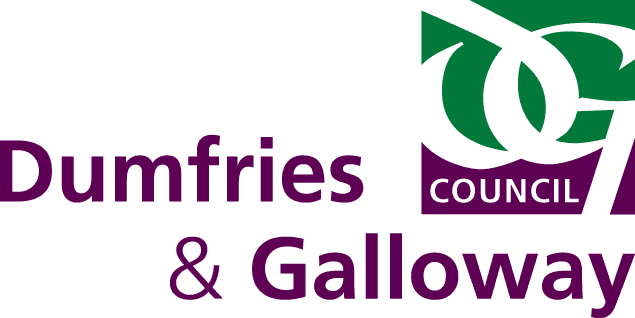 Application for RegistrationParticularsFEES:Initial Grant of Registration - £214.00PAYMENT:Payment can be made by one of the following options – Credit/Debit Card – by calling Dumfries and Galloway Council’s Trading Standards on 030 33 33 3000Or by providing the following details – Please note that once payment has been taken using the above method all details will be then be destroyed.I, the undersigned, do hereby apply for registration under the Performing Animals (Regulation) Act 1925, and do hereby declare the above particulars to be true and complete to the best of my knowledge and belief.  I, also agree to the details provided in the shaded area will be published on Dumfries & Galloway Council’s Website.Dumfries and Galloway Council Trading StandardsName of Applicant(s)Name of Applicant(s)Name of Applicant(s)Stage NameStage NameStage NameAddress of Applicant(s)Address of Applicant(s)Address of Applicant(s)Address of where training of Performing Animals takes placeAddress of where training of Performing Animals takes placeAddress of where training of Performing Animals takes placeAddress of where Performing Animals are keptAddress of where Performing Animals are keptAddress of where Performing Animals are keptNationalityNationalityNationalityLandline Telephone NumberLandline Telephone NumberLandline Telephone NumberMobile Telephone NumberMobile Telephone NumberMobile Telephone NumberEmail AddressEmail AddressEmail AddressState whether previously registered under the Act.  If so, state name of local authority by whom registered and number and date of certification of registrationState whether previously registered under the Act.  If so, state name of local authority by whom registered and number and date of certification of registrationState whether previously registered under the Act.  If so, state name of local authority by whom registered and number and date of certification of registrationIs or has the applicant(s) ever been disqualified; (please insert √)Is or has the applicant(s) ever been disqualified; (please insert √)Is or has the applicant(s) ever been disqualified; (please insert √)Is or has the applicant(s) ever been disqualified; (please insert √)Is or has the applicant(s) ever been disqualified; (please insert √)YesYesNounder section 28 F (1) and (2) of the Animal Health Act 1981under section 28 F (1) and (2) of the Animal Health Act 1981under section 28 F (1) and (2) of the Animal Health Act 1981under section 28 F (1) and (2) of the Animal Health Act 1981under section 28 F (1) and (2) of the Animal Health Act 1981under section 40 (1) and (2) of the Animal Health and Welfare (Scotland) Act 2006under section 40 (1) and (2) of the Animal Health and Welfare (Scotland) Act 2006under section 40 (1) and (2) of the Animal Health and Welfare (Scotland) Act 2006under section 40 (1) and (2) of the Animal Health and Welfare (Scotland) Act 2006under section 40 (1) and (2) of the Animal Health and Welfare (Scotland) Act 2006Types of Animals Proposed to be Trained and ExhibitedTypes of Animals Proposed to be Trained and ExhibitedTypes of Animals Proposed to be Trained and ExhibitedTypes of Animals Proposed to be Trained and ExhibitedTypes of Animals Proposed to be Trained and ExhibitedTypes of Animals Proposed to be Trained and ExhibitedTypes of Animals Proposed to be Trained and ExhibitedTypes of Animals Proposed to be Trained and ExhibitedTo be TrainedTo be TrainedTo be TrainedTo be ExhibitedTo be ExhibitedTo be ExhibitedTo be ExhibitedTo be ExhibitedSpecies of AnimalSpecies of AnimalNumberSpecies of AnimalSpecies of AnimalSpecies of AnimalNumberNumberDescribe briefly the general nature* of the performance or performance in which the animals are to be exhibited, or for which they are to be trained, mentioning any apparatus which is used for the purpose of the performance.*The description must be sufficient togive a general idea of what is done bythe animals taking part in theperformance and should state the approximate duration of the performance, the number of times for which it is usually to be given in one and the same day and the number of animals of each kind taking part in the performance.  It need not give details which would divulge any professional secret.Name (as it appears on the card)Address                                                    (to which the card is registered)PostcodeCredit or Debit CardCard Number3 Digit Security CodeExpiry DateSignature of ApplicantDateMilitia House English Street DUMFRIES DG1 2HR TradingStandards@dumgal.gov.uk030 33 33 3000For Official Use OnlyFor Official Use OnlyFor Official Use OnlyFee PaidDate Fee PaidDate Receipt Issued